МИНИСТЕРСТВО НАУКИ И ВЫСШЕГО ОБРАЗОВАНИЯ РОССИЙСКОЙ ФЕДЕРАЦИИ АРМАВИРСКИЙ ГОСУДАРСТВЕННЫЙ ПЕДАГОГИЧЕСКИЙ УНИВЕРСИТЕТ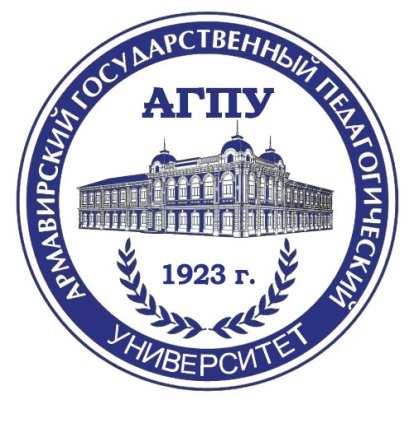 ПРОГРАММАНАЦИОНАЛЬНОЙНАУЧНО-ПРАКТИЧЕСКОЙ КОНФЕРЕНЦИИ«ПРОТИВОДЕЙСТВИЕ ЭКСТРЕМИЗМУ,ТЕРРОРИЗМУ, КОРРУПЦИИ: ТЕОРИЯ И ПРАКТИКА»19 июня 2019 годаАрмавир, 2019ОРГКОМИТЕТ  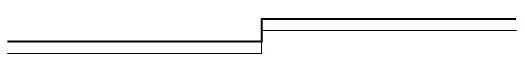 Председатель –Галустов Амбарцум Робертович – доктор педагогических наук, профессор, ректор ФГБОУ ВО «АГПУ». Заместитель председателя –Ветров Юрий Павлович – доктор педагогических наук, профессор, проректор по научно-исследовательской и инновационной деятельности ФГБОУ ВО «АГПУ», заслуженный работник высшей школы РФ, лауреат премии Правительства РФ в области образования. Члены оргкомитета:Лоба Всеволод Евгеньевич – кандидат юридических наук, доцент, доцент кафедры философии, права и социально-гумани-тарных наук ФГБОУ ВО «АГПУ».Шматько Александр Александрович – кандидат исторических наук, доцент, заведующий кафедрой философии, права и социально-гуманитарных наук ФГБОУ ВО «АГПУ».Рудых Сергей Александрович – кандидат педагогических наук, доцент кафедры философии, права и социально-гуманитарных наук ФГБОУ ВО «АГПУ».Место проведения:Армавирский государственный педагогический университет(г. Армавир, ул. Розы Люксембург, 159)19 июня 2019 года10:00 – 11:00  РЕГИСТРАЦИЯ УЧАСТНИКОВ КОНФЕРЕНЦИИ11:00 – 13:00     ОТКРЫТИЕ КОНФЕРЕНЦИИАктовый зал Армавирского государственного педагогического университетаПРИВЕТСТВЕННОЕ СЛОВОректора Армавирского государственного педагогического университета, доктора педагогических наук, профессора Амбарцума Робертовича Галустова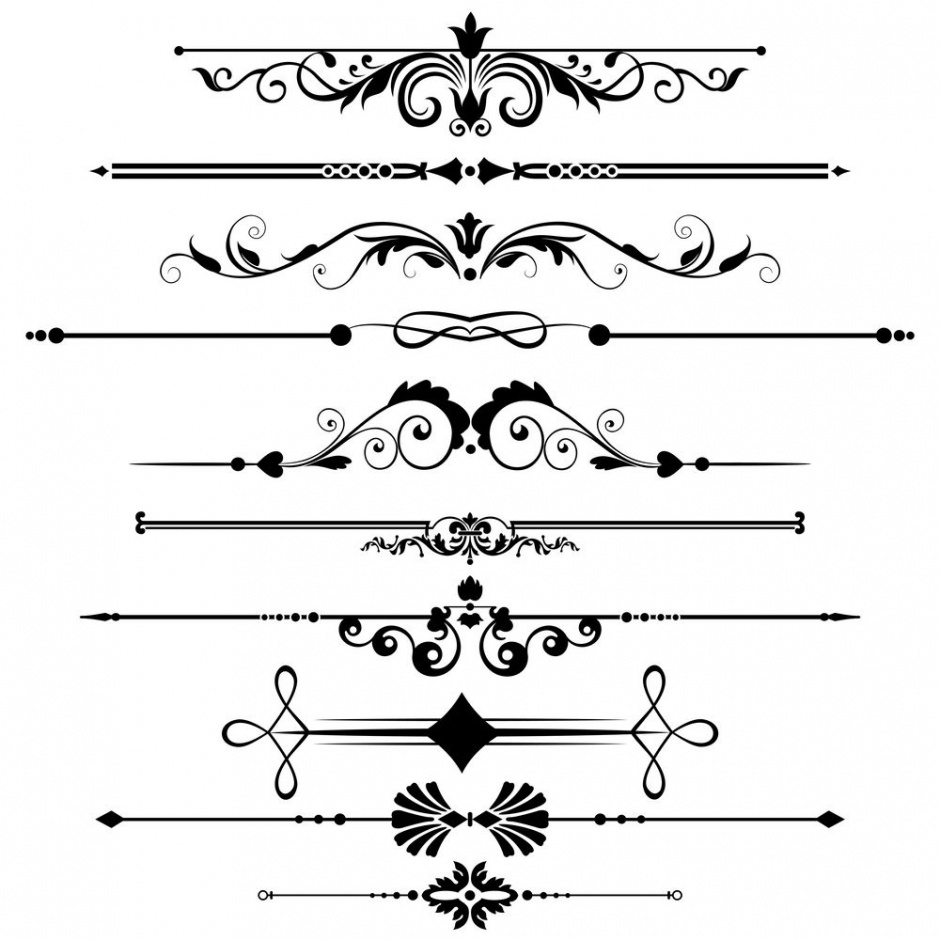 ПЛЕНАРНОЕ ЗАСЕДАНИЕРассказов Леонид Павлович (доктор юридических наук, профессор, Заслуженный деятель науки РФ, заведующий кафедрой теории и истории государства и права ФГБОУ ВО «Кубанский ГАУ»); Ахмедов Гамзат Магомедович (старший помощник прокурора г. Армавира). Правовая основа борьбы с экстремизмом и терроризмом.Лоба Всеволод Евгеньевич (кандидат юридических наук, доцент; доцент кафедры философии, права и социально-гумани-тарных наук ФГБОУ ВО «АГПУ»). Влияние денежных доходов населения на преступность (по материалам Южного и Северо-Кавказского Федеральных округов).Колодяжный Николай Викторович (председатель Армавирского городского суда). Роль судов в борьбе с терроризмом и экстремизмом: вопросы подсудности.Иванченко Николай Дмитриевич (начальник муниципальной полиции по г. Армавиру, подполковник полиции). Особая роль  органов внутренних дел РФ по противодействию терроризму. Хижняк Юрий Михайлович (и.о. руководителя следственного отдела по г. Армавиру Следственного комитета РФ по Краснодарскому краю, майор юстиции). Угрозы экстремизма и роль Следственного комитета Российской Федерации в обеспечении правовой стабильности.13:00 – 16:00     РАБОТА СЕКЦИИ КОНФЕРЕНЦИИСЕКЦИЯ 1ПРОБЛЕМЫ БОРЬБЫ, ПРОФИЛАКТИКИ И ПРОЯВЛЕНИЙ ЭКСТРЕМИЗМА И ТЕРРОРИЗМАМесто проведения: ауд. 23, главный корпус АГПУВЕДУЩИЕ: Рудых С.А. – кандидат педагогических наук, доцент кафедры философии, права и социально-гуманитарных наук ФГБОУ ВО «АГПУ»Понарина Н.Н. – доктор философских наук, профессор кафедры философии, права и социально-гуманитарных наук ФГБОУ ВО «АГПУ»Тематика выступлений:Авласенок В. (студент 1 курса, профессия «Делопроизводитель», ГБПОУ КК АЮТ). Методы вербования западных террористических организаций российской молодёжи.Акопян Г.А. (канд. филос. наук, доцент кафедры философии, права и социально-гуманитарных наук). Криминологическая характеристика преступлений экстремистской направленности.Ачмизова В.Б. (студент 2 курса юридического отделения исторического факультета ФГБОУ ВО «АГПУ»); Рудых С.А. (канд. пед. наук, доцент кафедры философии, права и социально-гумани-тарных наук ФГБОУ ВО «АГПУ»). Молодёжный современный терроризм.Багдасарян Л. (студент 1 курса, профессия «Делопроизводитель», ГБПОУ КК АЮТ). Террористические экстремистские группировки в современном мире.  Булкина М. (студент 1 курса, профессия «Делопроизводитель», ГБПОУ КК АЮТ). Духовно-нравственное воспитание молодёжи 
в контексте борьбы с терроризмом.Васильев А.М. (д-р ист. наук, канд. юрид. наук, профессор; профессор кафедры философии, права и социально-гуманитар-ных наук ФГБОУ ВО «АГПУ», майор полиции, ФГБОУ ВО «Кубанский государственный университет»); Васильева С.М. (канд. юрид. наук, доцент кафедры уголовного права и процесса, капитан юстиции, ФГБОУ ВО «Кубанский государственный университет»). Предупреждение профессиональной преступности.Долженко М. (студент 1 курса, профессия «Делопроизводитель», ГБПОУ КК АЮТ). Терроризм как угроза стабильности в мире. Актуальность борьбы с терроризмом. Журавлева С.С. (студент 2 курса юридического отделения исторического факультета ФГБОУ ВО «АГПУ»; Рудых С.А. (канд. пед. наук, доцент кафедры философии, права и социально-гумани-тарных наук ФГБОУ ВО «АГПУ»). Современный молодёжный религиозный экстремизм. Крепс Г. (студент 1 курса, специальность ПСО, ГБПОУ КК АЮТ). Экологический терроризм.Ленко Н. (студент 1 курса, специальность ПСО, ГБПОУ КК АЮТ). Религиозный терроризм.Лукьянченко М. (студент 1 курса, специальность ПСО, ГБПОУ КК АЮТ). Криминальный терроризм.Лукьянов Р.Ю. (аспирант ФГБОУ ВО «АГПУ»); Похилько А.Д. (д-р филос. наук, профессор кафедры философии, права и социально-гуманитарных наук ФГБОУ ВО «АГПУ»). Информационный терроризм как вид социального риска: социально-философ-ский аспект.Мазаева К.С. (студент 4 курса факультета ФТЭиД ФГБОУ ВО «АГПУ»); Рудых С.А. (канд. пед. наук, доцент кафедры философии, права и социально-гуманитарных наук ФГБОУ ВО «АГПУ»). Глобальная проблема терроризма в современном мире: выявление сущности и характерные черты.Маллакурбанов А.А. (канд. полит. наук, ст. преподаватель, филиал ФГБОУ ВПО «Дагестанский государственный университет» в г. Кизляре). Терроризм и его истоки: к вопросу о методологии подходов.Понарина Н.Н. (д-р филос. наук, доцент; профессор кафедры философии, права и социально-гуманитарных наук ФГБОУ ВО «АГПУ»). Проблемы образования, воспитания и трудоустройства молодёжи в системе противодействия экстремизму и терроризму.Однобокова Д. (студент 1 курса, специальность ПСО, ГБПОУ КК АЮТ). Политический терроризм. Сальникова В. (студент 1 курса, профессия «Делопроизводитель», ГБПОУ КК АЮТ). Работа правоохранительных органов в борьбе с терроризмом.Малахова О.В. (студент 1 курса юридического отделения исторического факультета ФГБОУ ВО «АГПУ»); Рудых С.А. (канд. пед. наук, доцент кафедры философии, права и социально-гуманитарных наук ФГБОУ ВО «АГПУ»). Ответственность и наказание за терроризм.Шевелёва Д.В. (студент 1 курса юридического отделения исторического факультета ФГБОУ ВО «АГПУ»); Рудых С.А. (канд. пед. наук, доцент кафедры философии, права и социально-гуманитарных наук ФГБОУ ВО «АГПУ»). Причины возникновения и современное состояние терроризма.Харламова К.А. (студент 2 курса юридического отделения исторического факультета ФГБОУ ВО «АГПУ»); Рудых С.А. (канд. пед. наук, доцент кафедры философии, права и социально-гуманитарных наук ФГБОУ ВО «АГПУ»). Преступление против общественной нравственности.13:00 – 16:00     РАБОТА СЕКЦИИ КОНФЕРЕНЦИИСЕКЦИЯ 2КОРРУПЦИЯ – УГРОЗА НАЦИОНАЛЬНОЙ БЕЗОПАСНОСТИ РОССИИМесто проведения: ауд. 23, главный корпус АГПУВЕДУЩИЕ: Рудых С.А. – кандидат педагогических наук, доцент кафедры философии, права и социально-гуманитарных наук ФГБОУ ВО «АГПУ»Понарина Н.Н. – доктор философских наук, профессор кафедры философии, права и социально-гуманитарных наук ФГБОУ ВО «АГПУ»Тематика выступлений:Ачмизова В.Б., Журавлева С.С. (студенты 2 курса юридического отделения исторического факультета ФГБОУ ВО «АГПУ»); 
Копченко И.Е. (канд. ист. наук, доцент кафедры философии, права и социально-гуманитарных наук ФГБОУ ВО «АГПУ»). 
Особенности регулирования труда женщин в современном мире.Бондарев Р.М. (студент 1 курса юридического отделения исторического факультета ФГБОУ ВО «АГПУ»). Конституция РФ: понятие, юридическая сущность.Быкова Д.Е. (студент 2 курса юридического отделения исторического факультета ФГБОУ ВО «АГПУ»). Правовой статус личности: понятие, структура, виды.Быкова Д.Е. (студент 2 курса юридического отделения исторического факультета ФГБОУ ВО «АГПУ»); Рудых С.А. (канд. пед. наук, доцент кафедры философии, права и социально-гумани-тарных наук ФГБОУ ВО «АГПУ»). Коррупция в современной России: проблемы противодействия. Вялов С.Г. (студент 2 курса юридического отделения исторического факультета ФГБОУ ВО «АГПУ»). Теории государства и права – фундаментальная наука юриспруденции. Гулахсзян В.Г. (студент 2 курса юридического отделения исторического факультета ФГБОУ ВО «АГПУ»). Проблема нехватки кадров в образовательных учреждениях.Дадыка Н.Э. (студент 1 курса юридического отделения исторического факультета ФГБОУ ВО «АГПУ»). Теория насилия происхождения государства.Дедкова А.А. (студент 1 курса юридического отделения исторического факультета ФГБОУ ВО «АГПУ»). Правовой статус Совета Федерации.Зурнаджян М.В. (студент 1 курса юридического отделения исторического факультета ФГБОУ ВО «АГПУ»). Правовой статус Совета Федерации. Политические партии в Российской Федерации.Иванов А. (студент 2 курса юридического отделения исторического факультета ФГБОУ ВО «АГПУ»). Единый государственный экзамен. Изюмова К.В. (студент 2 курса юридического отделения исторического факультета ФГБОУ ВО «АГПУ»). Понятие, виды, юридический анализ форм государственного устройства.Кравченко К.А. (студент 1 курса юридического отделения исторического факультета ФГБОУ ВО «АГПУ»). Гражданское общество.Мачихин А.В. (студент 2 курса, программы ПОНБ, заочной формы обучения, капитан полиции ФГБОУ ВО «Кубанский государственный университет»); Васильев А.М. (д-р ист. наук, канд. юрид. наук, профессор; профессор кафедры философии, права и социально-гуманитарных наук ФГБОУ ВО «АГПУ», майор полиции, ФГБОУ ВО «Кубанский государственный университет»). Коррупционная деятельность в России: проблемы квалификации.Лотхов В.В. (студент 1 курса юридического отделения исторического факультета ФГБОУ ВО «АГПУ»). Правовой статус Президента РФ.Лошкарев Н.В. (студент 2 курса юридического отделения исторического факультета ФГБОУ ВО «АГПУ»). Возмещение морального вреда применительно к нарушениям прав и свобод студентов российских вузов.Никонова М.А. (студент 2 курса, программы ПОНБ, заочной формы обучения, капитан полиции ФГБОУ ВО «Кубанский государственный университет»); Васильев А.М. (д-р ист. наук, канд. юрид. наук, профессор; профессор кафедры философии, права и социально-гуманитарных наук ФГБОУ ВО «АГПУ», майор 
полиции, ФГБОУ ВО «Кубанский государственный университет»). Основы исследования феномена коррупции в России.Маилова А. (студент 1 курса ДО ЮФ), Абдулаева И.А. (канд. филос. наук, доцент, филиал ФГБОУ ВПО «Дагестанский государственный университет» в г. Кизляре). Антикоррупционная политика Российской Федерации.Журавлева С.С., Малькова Ю. (студенты 2 курса юридического отделения исторического факультета ФГБОУ ВО «АГПУ»). Личные права и свободы человека и гражданина.Шувалов Д.П. (студент 2 курса, программы ПОНБ, заочной формы обучения, капитан полиции ФГБОУ ВО «Кубанский государственный университет»); Васильев А.М. (д-р ист. наук, канд. юрид. наук, профессор; профессор кафедры философии, права и социально-гуманитарных наук ФГБОУ ВО «АГПУ», майор полиции, ФГБОУ ВО «Кубанский государственный университет»). Проявление коррупции в современном Российском обществе.Мальцев А.Г. (канд. воен. наук, доцент кафедры технологии и дизайна ФГБОУ ВО «АГПУ»). О технологии формирования антитеррористического сознания студентов и мерах противодействия актам терроризма в АГПУ.Мовсесян М.М. (студент 1 курса юридического отделения исторического факультета ФГБОУ ВО «АГПУ»). Закон о судоустройстве. Суды общей юрисдикции.Нечипуренко Т.Е. (студент 1 курса юридического отделения исторического факультета ФГБОУ ВО «АГПУ»). Институт гражданства Российской Федерации.Осипов Э.А. (студент 4 курса факультета ТЭиД ФГБОУ ВО «АГПУ»). Противодействие коррупции в отношениях образовательной организации и обучающихся.Палагутина Т.С. (студент 1 курса юридического отделения исторического факультета ФГБОУ ВО «АГПУ»). Теория происхождения исламского государства. Паронян Л.С. (студент 2 курса юридического отделения исторического факультета ФГБОУ ВО «АГПУ»); Рудых С.А. (канд. пед. наук, доцент кафедры философии, права и социально-гуманитарных наук ФГБОУ ВО «АГПУ»). Правовая культура студентов в колледже и проблемы её формирования.Паронян Л.С., Круглова А.А. (студенты 2 курса юридического отделения исторического факультета ФГБОУ ВО «АГПУ»). Актуальные проблемы ценностной ориентации и диалога культур в современных условиях.Похилько А.Д. (д-р филос. наук, профессор кафедры философии, права и социально-гуманитарных наук ФГБОУ ВО «АГПУ»), Нагапетова А.Г. (д-р филол. наук, профессор кафедры философии, права и социально-гуманитарных наук ФГБОУ ВО «АГПУ»). Социокультурные факторы коррупции в философском измерении.Рувелова В.В. (студент 1 курса юридического отделения исторического факультета ФГБОУ ВО «АГПУ»). Политический (государственный) режим: понятие и виды.Санькова Т.В. (студент 1 курса юридического отделения исторического факультета ФГБОУ ВО «АГПУ»). Система высших органов государственной власти РФ.Халин М.Г. (студент 1 курса юридического отделения исторического факультета ФГБОУ ВО «АГПУ»). Конституционный Суд РФ: правовая характеристика, полномочия. Харламова И.А. (студент 1 курса юридического отделения исторического факультета ФГБОУ ВО «АГПУ»). Характеристика экономической основы, социальной власти и норм первобытного общества. Неолитическая революция.Хиленко А. (студент 1 курса юридического отделения исторического факультета ФГБОУ ВО «АГПУ»). Государственный служащий и должностное лицо. Чечелян А.Р. (студент 2 курса юридического отделения исторического факультета ФГБОУ ВО «АГПУ»); Рудых С.А. (канд. пед. наук, доцент кафедры философии, права и социально-гуманитарных наук ФГБОУ ВО «АГПУ»). Коррупция в сфере образования как социальное явление.Шабашова Н.М. Антитеррористическая безопасность в условиях глобализирующегося мира и трансформации традиционных ценностей на примере исламских государств.Ярцева Д.А. (студент 1 курса юридического отделения исторического факультета ФГБОУ ВО «АГПУ»); Копченко И.Е. (канд. ист. наук, доцент кафедры философии, права и социально-гуманитарных наук ФГБОУ ВО «АГПУ»). Этика семейных отношений.ДЛЯ  ЗАМЕТОК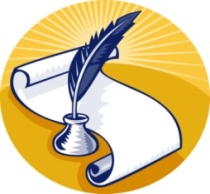 